MOÇÃO Nº Assunto: Moção de Agradecimento e Congratulação à ONG Reformular.Senhor Presidente,CONSIDERANDO as abnegadas ações realizadas pela ONG Reformular em nosso Município. CONSIDERANDO que durante as ações de combate enfrentamento e prevenção à pandemia  do Covid-19, a ONG Reformular e seus voluntários rapidamente se mobilizaram para realizar arrecadação de alimentos para montagem e distribuição de cestas básicas às famílias carentes.CONSIDERANDO a imensa grandiosidade desvelada neste ato de cuidado com o próximo.CONSIDERANDO toda nossa gratidão e respeito por esta e todas as outras ações realizadas pela ONG Reformular.  Desta forma, APRESENTO à apreciação do Soberano Plenário, regimentalmente, esta MOÇÃO DE AGRADECIMENTO E CONGRATULAÇÃO à ONG Reformular pelo dedicado e abnegado trabalho de arrecadação de alimentos para montagem e distribuição de cestas básicas às famílias carentes durante a pandemia do Covid-19.SALA DAS SESSÕES, 30 de março de 2020.LEILA BEDANI   Vereadora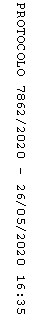 